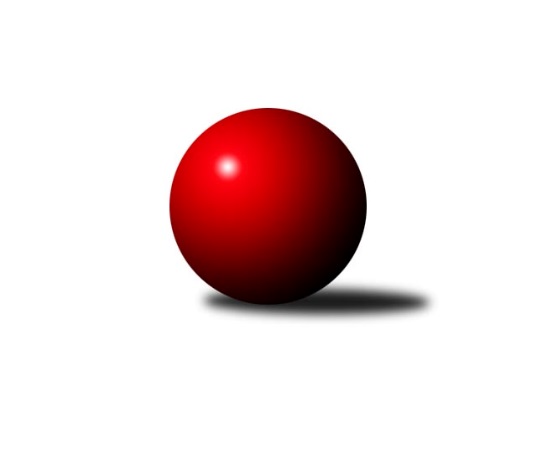 Č.15Ročník 2008/2009	19.1.2009Nejlepšího výkonu v tomto kole: 1746 dosáhlo družstvo: TJ Jiskra Rýmařov ˝C˝Meziokresní přebor-Bruntál, Opava 2008/2009Výsledky 15. kolaSouhrnný přehled výsledků:TJ Olympia Bruntál ˝A˝	- TJ Světlá Hora ˝B˝	8:2	1484:1300		19.1.TJ  Krnov ˝C˝	- TJ Opava ˝E˝	2:8	1434:1506		19.1.TJ Jiskra Rýmařov ˝C˝	- TJ Kovohutě Břidličná ˝D˝	10:0	1746:1650		19.1.TJ Horní Benešov ˝F˝	- KK Minerva Opava ˝C˝	4:6	1573:1601		19.1.KK Minerva Opava ˝D˝	- TJ Horní Benešov ˝D˝	4:6	1562:1640		19.1.TJ Světlá Hora ˝A˝	- TJ Opava ˝F˝	10:0	1525:1370		19.1.Tabulka družstev:	1.	TJ Jiskra Rýmařov ˝C˝	14	12	0	2	94 : 46 	 	 1595	24	2.	TJ Kovohutě Břidličná ˝D˝	14	11	0	3	102 : 38 	 	 1561	22	3.	TJ Horní Benešov ˝D˝	14	10	0	4	88 : 52 	 	 1514	20	4.	KK Minerva Opava ˝C˝	14	9	1	4	87 : 53 	 	 1572	19	5.	TJ Olympia Bruntál ˝A˝	14	9	0	5	81 : 59 	 	 1537	18	6.	KK Minerva Opava ˝D˝	14	7	1	6	77 : 63 	 	 1525	15	7.	TJ Kovohutě Břidličná ˝C˝	13	7	0	6	72 : 58 	 	 1516	14	8.	TJ Opava ˝E˝	14	7	0	7	72 : 68 	 	 1501	14	9.	TJ Světlá Hora ˝A˝	13	4	0	9	49 : 81 	 	 1468	8	10.	TJ  Krnov ˝C˝	14	4	0	10	44 : 96 	 	 1487	8	11.	TJ Světlá Hora ˝B˝	14	3	0	11	50 : 90 	 	 1453	6	12.	TJ Horní Benešov ˝F˝	14	3	0	11	43 : 97 	 	 1437	6	13.	TJ Opava ˝F˝	14	3	0	11	41 : 99 	 	 1468	6Podrobné výsledky kola:	 TJ Olympia Bruntál ˝A˝	1484	8:2	1300	TJ Světlá Hora ˝B˝	Rostislav Jiřičný	 	 177 	 188 		365 	 2:0 	 286 	 	138 	 148		Josef Matušek	Lukáš Janalík	 	 199 	 191 		390 	 2:0 	 276 	 	151 	 125		Pavel Švéda	Tomáš Janalík	 	 202 	 192 		394 	 2:0 	 366 	 	184 	 182		Miroslav Langer	Richard Janalík	 	 157 	 178 		335 	 0:2 	 372 	 	190 	 182		Pavel Přikrylrozhodčí: Nejlepší výkon utkání: 394 - Tomáš Janalík	 TJ  Krnov ˝C˝	1434	2:8	1506	TJ Opava ˝E˝	Jaromír Čech	 	 201 	 182 		383 	 0:2 	 409 	 	209 	 200		Jaromír Hendrych	Anna Novosadová	 	 147 	 186 		333 	 0:2 	 371 	 	184 	 187		Pavla Hendrychová	Jitka Kovalová	 	 183 	 167 		350 	 0:2 	 369 	 	197 	 172		Miroslava Hendrychová	Jaroslav Lakomý	 	 199 	 169 		368 	 2:0 	 357 	 	177 	 180		Tomáš Valíčekrozhodčí: Nejlepší výkon utkání: 409 - Jaromír Hendrych	 TJ Jiskra Rýmařov ˝C˝	1746	10:0	1650	TJ Kovohutě Břidličná ˝D˝	Michal Ihnát	 	 222 	 215 		437 	 2:0 	 433 	 	210 	 223		Josef Václavík	Marek Hampl	 	 214 	 224 		438 	 2:0 	 433 	 	202 	 231		Pavel Vládek	Štěpán Charník	 	 219 	 169 		388 	 2:0 	 368 	 	195 	 173		Ota Pidima	Ladislav Janáč	 	 246 	 237 		483 	 2:0 	 416 	 	206 	 210		Jaroslav Dosedělrozhodčí: Nejlepší výkon utkání: 483 - Ladislav Janáč	 TJ Horní Benešov ˝F˝	1573	4:6	1601	KK Minerva Opava ˝C˝	Zdeněk Žanda	 	 210 	 174 		384 	 0:2 	 412 	 	203 	 209		Martin Chalupa	Andrea Krpcová	 	 187 	 189 		376 	 2:0 	 375 	 	188 	 187		Martin Chalupa ml.	Lucie Fadrná	 	 190 	 198 		388 	 0:2 	 436 	 	232 	 204		Petr Slanina	Michal Blažek	 	 219 	 206 		425 	 2:0 	 378 	 	191 	 187		Lubomír Bičíkrozhodčí: Nejlepší výkon utkání: 436 - Petr Slanina	 KK Minerva Opava ˝D˝	1562	4:6	1640	TJ Horní Benešov ˝D˝	Hana Luzarová	 	 203 	 211 		414 	 2:0 	 386 	 	182 	 204		Zdeňka Habartová	Hana Heiserová	 	 178 	 197 		375 	 0:2 	 414 	 	220 	 194		David Láčík	Jiří Holáň	 	 176 	 189 		365 	 0:2 	 436 	 	213 	 223		Miloslav  Petrů	Jan Strnadel	 	 220 	 188 		408 	 2:0 	 404 	 	192 	 212		Miroslav Petřek st.rozhodčí: Nejlepší výkon utkání: 436 - Miloslav  Petrů	 TJ Světlá Hora ˝A˝	1525	10:0	1370	TJ Opava ˝F˝	František Ocelák	 	 185 	 189 		374 	 2:0 	 335 	 	175 	 160		Karel Michalka	Zdenek Hudec	 	 203 	 209 		412 	 2:0 	 322 	 	151 	 171		Vilibald Marker	Martin Kaduk	 	 177 	 183 		360 	 2:0 	 352 	 	177 	 175		Vladislav Kobelár	Pavel Dvořák	 	 180 	 199 		379 	 2:0 	 361 	 	174 	 187		Jiří Volnýrozhodčí: Nejlepší výkon utkání: 412 - Zdenek HudecPořadí jednotlivců:	jméno hráče	družstvo	celkem	plné	dorážka	chyby	poměr kuž.	Maximum	1.	Miloslav Slouka 	TJ Jiskra Rýmařov ˝C˝	411.90	282.4	129.5	4.7	5/6	(472)	2.	Pavel Vládek 	TJ Kovohutě Břidličná ˝D˝	407.63	275.8	131.8	4.3	4/6	(433)	3.	Tomáš Janalík 	TJ Olympia Bruntál ˝A˝	404.23	282.4	121.8	7.0	5/5	(442)	4.	David Stromský 	KK Minerva Opava ˝C˝	402.36	281.9	120.5	5.1	6/7	(456)	5.	Michal Ihnát 	TJ Jiskra Rýmařov ˝C˝	402.22	281.1	121.1	7.3	6/6	(440)	6.	Michal Blažek 	TJ Horní Benešov ˝F˝	400.93	275.2	125.7	5.9	5/5	(457)	7.	Martin Chalupa 	KK Minerva Opava ˝C˝	399.00	277.5	121.5	7.5	7/7	(433)	8.	Petr Slanina 	KK Minerva Opava ˝C˝	396.94	279.2	117.8	6.7	6/7	(436)	9.	Jaroslav Doseděl 	TJ Kovohutě Břidličná ˝D˝	396.33	275.2	121.1	4.8	6/6	(425)	10.	Pavel Přikryl 	TJ Světlá Hora ˝B˝	396.10	275.8	120.3	6.7	6/6	(441)	11.	Marek Hampl 	TJ Jiskra Rýmařov ˝C˝	393.51	276.1	117.4	7.3	6/6	(440)	12.	Miloslav  Petrů 	TJ Horní Benešov ˝D˝	392.22	275.5	116.8	7.8	6/6	(458)	13.	Lukáš Janalík 	TJ Olympia Bruntál ˝A˝	391.92	266.4	125.5	5.2	4/5	(426)	14.	Jan Strnadel 	KK Minerva Opava ˝D˝	391.88	277.0	114.8	8.9	6/6	(429)	15.	Štěpán Charník 	TJ Jiskra Rýmařov ˝C˝	390.10	278.3	111.8	10.5	6/6	(459)	16.	František Ocelák 	TJ Světlá Hora ˝A˝	389.57	277.9	111.7	8.4	7/7	(421)	17.	Petr Domčík 	TJ Světlá Hora ˝B˝	389.45	282.2	107.3	8.3	4/6	(430)	18.	Jaroslav Zelinka 	TJ Kovohutě Břidličná ˝C˝	388.33	278.1	110.3	9.6	5/5	(420)	19.	Josef Václavík 	TJ Kovohutě Břidličná ˝D˝	387.40	269.6	117.8	6.6	5/6	(433)	20.	Ota Pidima 	TJ Kovohutě Břidličná ˝D˝	387.37	279.7	107.7	10.2	6/6	(419)	21.	Marta Andrejčáková 	KK Minerva Opava ˝D˝	387.12	281.2	105.9	8.1	5/6	(422)	22.	David Láčík 	TJ Horní Benešov ˝D˝	386.97	268.1	118.9	7.9	6/6	(448)	23.	Lubomír Bičík 	KK Minerva Opava ˝C˝	383.73	276.4	107.3	10.9	6/7	(418)	24.	Jaromír Čech 	TJ  Krnov ˝C˝	383.26	272.7	110.6	9.2	5/5	(407)	25.	Tomáš Valíček 	TJ Opava ˝E˝	383.07	272.1	110.9	9.3	8/8	(430)	26.	Jaroslav Lakomý 	TJ  Krnov ˝C˝	380.01	269.9	110.1	8.6	5/5	(412)	27.	Lubomír Khýr 	TJ Kovohutě Břidličná ˝C˝	379.04	261.4	117.6	9.1	4/5	(418)	28.	Jiří Chylík 	TJ  Krnov ˝C˝	377.50	266.0	111.5	9.0	4/5	(400)	29.	Josef Novotný 	TJ Olympia Bruntál ˝A˝	376.57	264.4	112.2	8.4	5/5	(404)	30.	Petr Dankovič 	TJ Horní Benešov ˝D˝	376.38	266.9	109.5	8.6	4/6	(411)	31.	Jiří Volný 	TJ Opava ˝F˝	375.42	261.8	113.7	8.6	6/6	(401)	32.	Vilibald Marker 	TJ Opava ˝F˝	374.13	271.9	102.2	10.2	6/6	(436)	33.	Jiří Holáň 	KK Minerva Opava ˝D˝	373.97	265.5	108.5	10.5	5/6	(406)	34.	Miroslav Langer 	TJ Světlá Hora ˝B˝	373.90	261.6	112.3	9.4	5/6	(429)	35.	Martin Čipel 	TJ Kovohutě Břidličná ˝D˝	373.75	268.6	105.1	9.1	4/6	(385)	36.	Zdeněk Žanda 	TJ Horní Benešov ˝F˝	371.94	262.5	109.5	9.6	5/5	(433)	37.	Zdeňka Habartová 	TJ Horní Benešov ˝D˝	370.93	262.4	108.5	9.4	5/6	(429)	38.	Hana Heiserová 	KK Minerva Opava ˝D˝	369.65	267.4	102.2	9.7	6/6	(409)	39.	Anna Dosedělová 	TJ Kovohutě Břidličná ˝C˝	369.60	267.4	102.2	10.5	5/5	(400)	40.	Pavla Hendrychová 	TJ Opava ˝E˝	369.25	262.0	107.3	11.4	8/8	(420)	41.	Pavel Dvořák 	TJ Světlá Hora ˝A˝	369.10	268.6	100.5	12.5	6/7	(388)	42.	Olga Kiziridisová 	TJ Olympia Bruntál ˝A˝	367.50	256.1	111.4	9.1	4/5	(425)	43.	Vladislav Kobelár 	TJ Opava ˝F˝	366.37	260.5	105.9	10.6	5/6	(406)	44.	Miroslava Hendrychová 	TJ Opava ˝E˝	366.00	264.2	101.8	11.7	6/8	(382)	45.	Pavel Veselka 	TJ Kovohutě Břidličná ˝C˝	364.02	258.3	105.7	9.2	5/5	(384)	46.	Karel Michalka 	TJ Opava ˝F˝	363.14	262.7	100.4	10.5	6/6	(406)	47.	Vladislava Kubáčová 	TJ  Krnov ˝C˝	362.65	264.3	98.4	12.9	4/5	(378)	48.	Anna Novosadová 	TJ  Krnov ˝C˝	361.25	262.9	98.4	10.8	4/5	(397)	49.	Miroslav Petřek  st.	TJ Horní Benešov ˝D˝	359.66	260.2	99.5	10.7	5/6	(423)	50.	Rostislav Lužný 	TJ Světlá Hora ˝B˝	349.69	258.8	90.9	10.5	4/6	(366)	51.	Vladimír Hromádko 	TJ Světlá Hora ˝A˝	348.67	257.7	91.0	14.2	6/7	(419)	52.	Michaela Kuková 	TJ Horní Benešov ˝F˝	345.83	252.2	93.7	13.5	4/5	(410)	53.	Kristýna Krpcová 	TJ Horní Benešov ˝F˝	343.20	251.0	92.2	11.8	5/5	(408)	54.	Pavel Švéda 	TJ Světlá Hora ˝B˝	290.38	219.5	70.9	22.5	4/6	(389)		Ladislav Janáč 	TJ Jiskra Rýmařov ˝C˝	423.50	304.0	119.5	4.3	2/6	(483)		Jindřich Dankovič 	TJ Horní Benešov ˝D˝	415.00	292.0	123.0	6.0	1/6	(415)		Pavel Vládek 	TJ Kovohutě Břidličná ˝D˝	407.00	282.0	125.0	9.0	1/6	(407)		Petr Bracek 	TJ Opava ˝E˝	406.00	290.0	116.0	3.0	1/8	(406)		Zdenek Hudec 	TJ Světlá Hora ˝A˝	405.50	281.2	124.3	5.0	3/7	(445)		Jaromír Hendrych 	TJ Opava ˝E˝	404.45	282.1	122.4	5.7	5/8	(435)		František Habrman 	TJ Kovohutě Břidličná ˝C˝	402.25	271.0	131.3	5.4	3/5	(409)		Táňa Kramná 	KK Minerva Opava ˝C˝	400.50	285.5	115.0	9.5	1/7	(401)		Hana Luzarová 	KK Minerva Opava ˝D˝	394.44	275.3	119.1	7.2	3/6	(415)		Stanislav Brokl 	KK Minerva Opava ˝D˝	389.00	264.0	125.0	5.0	1/6	(389)		Martin Kaduk 	TJ Světlá Hora ˝A˝	382.93	273.5	109.4	9.6	4/7	(408)		František Pončík 	TJ Kovohutě Břidličná ˝D˝	378.58	257.0	121.6	4.8	3/6	(403)		Beáta Jašková 	TJ Opava ˝E˝	378.00	278.0	100.0	11.3	2/8	(396)		Josef Provaz 	TJ Světlá Hora ˝B˝	375.67	273.3	102.3	9.3	3/6	(397)		Martin Chalupa ml. 	KK Minerva Opava ˝C˝	374.50	265.0	109.5	10.0	2/7	(375)		Petr Vaněk 	TJ  Krnov ˝C˝	374.00	241.0	133.0	6.0	1/5	(374)		Stanislav Troják 	KK Minerva Opava ˝C˝	372.67	273.1	99.6	11.6	3/7	(398)		Pavel Jašek 	TJ Opava ˝E˝	370.88	265.9	105.0	12.4	4/8	(401)		Pavel Konečný 	KK Minerva Opava ˝D˝	366.00	269.0	97.0	7.5	2/6	(382)		Zdeňka Kubáčová 	TJ Olympia Bruntál ˝A˝	365.25	260.3	105.0	9.8	2/5	(403)		Rostislav Jiřičný 	TJ Olympia Bruntál ˝A˝	364.93	255.9	109.0	8.3	3/5	(388)		Lucie Fadrná 	TJ Horní Benešov ˝F˝	364.70	263.4	101.3	11.7	3/5	(402)		Přemysl Janalík 	TJ Olympia Bruntál ˝A˝	364.00	259.0	105.0	14.0	1/5	(364)		Richard Janalík 	TJ Olympia Bruntál ˝A˝	350.00	257.5	92.5	10.5	1/5	(374)		Jitka Kovalová 	TJ  Krnov ˝C˝	347.39	256.4	91.0	12.7	3/5	(385)		Ondra Bednář 	TJ Opava ˝F˝	334.83	249.7	85.2	15.4	3/6	(423)		Josef Matušek 	TJ Světlá Hora ˝B˝	322.00	230.5	91.5	8.5	2/6	(358)		Jaromír Návrat 	TJ Světlá Hora ˝B˝	322.00	240.7	81.3	14.2	2/6	(338)		Patricie Šrámková 	TJ Horní Benešov ˝F˝	318.00	251.0	67.0	14.0	1/5	(318)		Andrea Krpcová 	TJ Horní Benešov ˝F˝	301.00	222.7	78.3	19.1	3/5	(376)		Vlastimil Hendrych 	TJ Opava ˝E˝	300.00	231.0	69.0	23.0	1/8	(300)		Jan Přikryl 	TJ Světlá Hora ˝A˝	299.75	227.3	72.5	19.9	4/7	(380)Sportovně technické informace:Starty náhradníků:registrační číslo	jméno a příjmení 	datum startu 	družstvo	číslo startu
Hráči dopsaní na soupisku:registrační číslo	jméno a příjmení 	datum startu 	družstvo	Program dalšího kola:16. kolo26.1.2009	po	16:30	TJ Opava ˝E˝ - TJ Světlá Hora ˝A˝	26.1.2009	po	17:00	TJ Horní Benešov ˝D˝ - TJ Horní Benešov ˝F˝	26.1.2009	po	17:00	KK Minerva Opava ˝C˝ - TJ Jiskra Rýmařov ˝C˝	26.1.2009	po	17:00	TJ Kovohutě Břidličná ˝D˝ - TJ Olympia Bruntál ˝A˝	26.1.2009	po	17:00	TJ Světlá Hora ˝B˝ - TJ  Krnov ˝C˝	26.1.2009	po	18:30	TJ Opava ˝F˝ - TJ Kovohutě Břidličná ˝C˝	Nejlepší šestka kola - absolutněNejlepší šestka kola - absolutněNejlepší šestka kola - absolutněNejlepší šestka kola - absolutněNejlepší šestka kola - dle průměru kuželenNejlepší šestka kola - dle průměru kuželenNejlepší šestka kola - dle průměru kuželenNejlepší šestka kola - dle průměru kuželenNejlepší šestka kola - dle průměru kuželenPočetJménoNázev týmuVýkonPočetJménoNázev týmuPrůměr (%)Výkon2xLadislav JanáčRýmařov C4832xLadislav JanáčRýmařov C115.954835xMarek HamplRýmařov C4382xZdenek HudecSv. Hora A113.194126xMichal IhnátRýmařov C4375xJaromír HendrychTJ Opava E111.034092xPetr SlaninaMinerva C4364xMiloslav  PetrůHor.Beneš.D110.814365xMiloslav  PetrůHor.Beneš.D4361xPetr SlaninaMinerva C110.064362xPavel VládekBřidličná D4334xTomáš JanalíkBruntál A108394